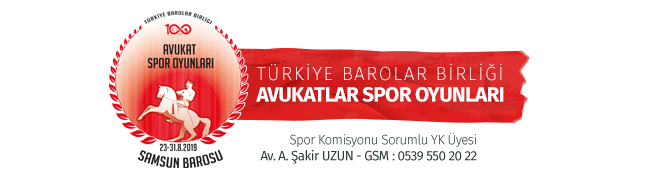 2019 AVUKAT SPOR OYUNLARI KATILIM FORMUBRANŞ BAROTAKIM İSMİADI SOYADI
(Ünvan Belirtiniz)TC KİMLİK NOTELEFONMAİL ADRESİ